Harris AcademyHome Economics Department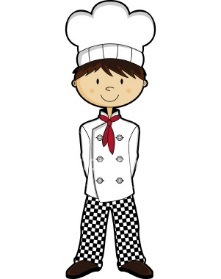 S1 Recipe BookRecipes (Linked to Significant Aspects of Learning)Central to the progression of learning is the development of practical, organisational and problem solving skillsSummer Fruit SmoothieIngredients				½ banana25g mixed berries			15mls natural yoghurt			75mls semi-skimmed milk			15mls honey 					 MethodAccurately measure the milk in a measuring jug.Using the measuring spoons, measure the honey and natural yoghurt.Peel and roughly chop the banana.Add the chopped banana and mixed berries into a blending cup. Whizz all the ingredients together until smooth.Pour into container.Fresh Fruit SaladIngredients	    						    ½ red eating apple					 ½ bananaPiece melon1 pineapple slice					25g grapes						30mls fruit juice					MethodMeasure fruit juice into a large bowl. Wash the apple and grapes.Quarter, core and chop apple.Half the grapes.Peel and slice the banana.Cut the melon into bite size pieces.Cut the pineapple slice into 8 piecesNow mix all the prepared fruit into the large bowl and mix together.Pour into a container and chill.Chocolate CrispiesPeer AssessmentIngredients					100g chocolate					25g sultanas (optional)		        100g rice crispies/cornflakes		MethodHalf fill a pan with water and bring to the boil.Collect the rice crispies or cornflakes and the sultanas.Put the chocolate into the heatproof bowl and place over the pan of water and melt the chocolate.Once the chocolate has melted, remove the pan from the heat and place it onto a pan stand.Pour the rice crispies or cornflakes and sultanas into the chocolate and stir with a wooden spoon until well coated.Carefully remove the pan to the sink and empty the boiling water.Working quickly so that the chocolate does not begin to set, use a tablespoon and knife to divide the mixture evenly between the cases.Set aside and leave to cool.Easy Pitta PizzaIngredients	   1 pitta bread	        25g grated cheese15ml pizza topping¼ onion		        pinch mixed herbs	MethodRemove the grill pan and cover with a piece of foil.Set the grill to a medium setting (remember to leave grill door open).Finely chop the onion.  If using pineapple or mushroom slice finely.Spread the pizza topping over the pitta bread.Top with prepared ingredients then sprinkle the grated cheese and herbs over the top.Place the pizza onto the grill pan and grill until the bread has warmed through and cheese has melted.Apple CrumbleIngredients				          	100g tinned apples75g plain flour					25g wholemeal flour				   50g margarine				            	50g sugar		Oven temperature 190°/Gas 5MethodSet oven.Place the apple into an ovenproof bowl and set aside.Measure flour into large bowl.Measure sugar onto plate.  Cut margarine into small pieces and place in bowl with flour.  Rub the margarine into the flour until mixture looks like breadcrumbs.Stir in the 50g of sugar.Carefully sprinkle the crumble mix over the apples and place on a baking tray.Bake for approximately 20 minutes until golden brown in colour and shrinking away from the sides.Fairy CakesIngredients						50g SR flour50g Caster sugar50g Margarine1 eggOven Temperature 180oC/Gas 4				MethodSet the oven to the correct temperature. Collect the sugar and margarine on a plate.Sieve flour and baking powder into the mixing bowl. Add the sugar and margarine.Beat the egg in a cup with a fork and add to the mixing bowl.Using an electric mixer, mix all the ingredients together until the mixture is smooth and creamy.Deposit the mixture evenly between the paper cases using a tablespoon and knife.Bake for approximately 15 minutes until golden in colour and springy to touch.Remove from the bun tin and cool on a wire rack.Rock BunsIngredients					                          25g wholemeal flour				75g SR flour					2.5mls baking powder				50g margarine					50g caster sugar				5mls mixed spice				2x15ml egg and milk mixture			25g dried fruit							Oven Temperature 190°C/Gas 6					MethodPlace the wholemeal flour into the mixing bowl.Sieve the SR flour and baking powder on top.Collect the sugar and dried fruit on a plate.Collect the egg and milk mix in a cup.  Add the margarine to the flour and rub in until it looks like fine breadcrumbs. Stir in the sugar and fruit.Add the egg and milk mixture to the bowl and using the round bladed knife, mix together. The mixture should be soft and a little sticky. Using a tablespoon, spoon 6 lumps of the mixture onto the baking tray, evenly spaced.Bake in the oven for approximately 12-15 minutes until golden in colour.Remove and cool on a wire rack before storing.Couscous SaladTeacher ObservationIngredients50g. Couscous				Piece carrot					Piece cucumber				Piece red Pepper				15mls French Dressing			Pinch Cayenne Pepper				1 Sprig Parsley					75mls Boiling Water		25g Sultanas (Optional)1 Tablespoon ChickpeasMethodMeasure 75ml boiling water into a jugPlace couscous into the boiling water.Stir with a fork and then set aside for 10 minutes to allow the water to be absorbed.  Wash the pepper, cucumber and carrot. Slice and dice the pepper and cucumber.Wash, pat fry and finely chop parsley.Peel and grate the carrot.Add all the vegetables into a mixing bowl along with the salad dressing, cayenne pepper, chick peas and sultanas. Fluff the couscous using a fork to separate the grains.Add the couscous to the bowl and fold all the ingredients together.   Place in an appropriate container.Scotch BrothIngredientsPiece carrot½ onion (depending on size)Small piece turnipSmall piece leek50g pearl barley50g frozen peas400mls vegetable stockSeasoningMethodWash, peel and rewash the carrot turnip. Wash the leek.Cut the carrot and turnip into small dice.Slice the leek and chop the onionPlace all the vegetable into the pan and add the barley and stock.Bring to the boil then reduce the heat and simmer for 20 minutes.Place the peas into the soup and season to tasteSimmer for a further 5 minutes then remove onto a pan stand.Carefully pour the soup into a heatproof carton and allow to cool.Spiced Oat BiscuitsIngredients75g porridge oats50g plain flour2.5ml mixed spice50g margarine1 tablespoon syrupOven Temperature 190°C/Gas 5MethodSet the oven to the correct temperature.Measure all ingredients into a mixing bowl.Using wooden spoon beat all ingredients together to form a soft dough.Divide the mixture into 6 even pieces and shape into balls.Place each ball onto a baking tray and lightly flatten with a fork.Bake for approximately 15 – 20 minutes until golden brown.Remove from the oven and allow the biscuits to sit on the tray for 2 or 3 minutes.Using a palette knife, lift the biscuits onto a cooling wire.The biscuits will be soft when they come out of the oven, but they will harden on cooling.Sweet Chilli Chicken WrapTeacher ObservationIngredients1 tortilla wrapA few pieces of cooked chicken¼ red onion1 tomato (Between 2)Small piece cucumberLettuce leaf10ml sweet chilli sauce5ml mayonnaiseMethodWash and pat dry the lettuce, cucumber and tomato.Using half the tomato, cut in half again then slice thinly.Thinly slice the onion. Cut the cucumber in half lengthways and then thinly slice.Roll up the lettuce leaf and cut into thin strips – this is called chiffonade.Place all the salad vegetables in the mixing bowl and stir together.Cut the chicken pieces into thin strips and set aside.Mix the chilli sauce and mayonnaise together.Place the wrap onto a piece of foil and spread with the chilli sauce mix.Spoon the salad onto the wrap, careful not to have it too close to the edges. Top with the sliced chicken.  Fold the bottom of the wrap then roll it up tightly.  Use the foil to secure the wrap in place then chill.Tuna Pasta SaladIngredients					50g pasta1 spring onion	Piece red pepper25g tuna fish2 tablespoons mayonnaise1.25ml saltMethodHalf fill the pan with water, add the salt, cover and bring to the boil.When water is boiling carefully remove lid and add pasta.  Cook for approximately 15 minutes.Collect the tuna and mayonnaise in a mixing bowl and set aside.Wash the spring onion and pepper. Slice the pepper then finely dice. Thinly slice the spring onion.Add the vegetables to the mixing bowl.Test pasta for readiness using a fork.Drain pasta into a colander and rinse under cold water. Shake off excess water and place the pasta back into the pan.Divide the pasta between the two mixing bowls and mix together until well coated in the tuna mixture.Place salad in serving dish. Sausage RollsIngredients					Portion frozen puff pastry		Portion sausage meat  			Egg wash to glaze			 							Vegetarian Option				¼ Onion						50g Grated Cheese									Oven Temperature 190°C/Gas 6MethodSet the oven to the correct temperature and sprinkle the baking tray with water.Dust the table with flour and roll out the pastry to the width of the red chopping board (rectangle) set aside.Sprinkle some flour onto the red chopping board and shape the piece of sausage meat into a long sausage shape to the same length of the pastry.Place the rolled out sausage down the middle of the pastry.Dampen along one of the long edges of the rolled out pastry.Fold the pastry over to cover the sausages and so that the long edges are together. Seal and neaten the long edge. Place the seal underneath.Cut into 6 equal pieces and glaze with a little egg and milk wash.Place the mini sausage rolls onto the baking tray and using the kitchen scissors, snip the top of the sausage rolls to make a pattern.Bake until golden brown in colour then test for readiness.Quick Cook Minestrone SoupIngredients			 			25g spaghetti	¼ onion	Piece carrotpiece celery	300mls veg stock	50mls chopped tomatoes7.5mls tomato puree1.25ml mixed herbsPinch sugar15mls vegetable oil1 rasher baconMethodWash the carrot and celery then prepare the vegetables as follows:Onion - 	peel and finely chopCarrot - 	peel and finely dice Celery -	sliceMeasure the vegetable stock in a jug and add chopped tomatoes, tomato puree, mixed herbs and sugar.Collect the spaghetti and break it into small pieces (approx. 2cm long) place onto a plateUsing scissors, cut the fat off bacon then slice finely.Heat the oi in the pan and lightly fry the bacon and vegetables for 3-4 minutes.  Remove from the heat and add the contents of the jug.Bring to the boil, add the broken pasta then simmer for 15 minutes until pasta is cooked.Remove from heat and transfer carefully into a container.Queen CakesTeacher ObservationIngredients	50g SR flour5ml baking powder50g Caster Sugar50g margarine1 tablespoon sultanas1 egg  	   Oven temperature 180°C/Gas 4MethodSet the oven to the correct temperature. Collect the flour and baking powder on a plate.Beat the egg in a cup with a fork and add to the mixing bowl.Add the sugar and margarine to the mixing bowl and cream together until soft and lighter in colour.Sieve flour and baking powder into the mixing bowl and add the beaten egg.Using a wooden spoon beat all the ingredients together until the mixture is smooth and creamy. Fold in the sultanas.Deposit the mixture evenly between the paper cases using a tablespoon and knife.Bake for approximately 15 minutes until golden in colour and springy to touch.Remove from the bun tin and cool on a wire rack.Chilli & Pitta BreadIngredients                                                    1 pitta bread                                           ½ onion						   50g mince                                               2.5mls chilli powder			3 tbsps. Chopped tomatoes		   50g kidney beans			            100mls beef stock				   MethodMeasure stock into a jug and add chopped tomatoes, chilli powder and kidney beans.Peel and finely chop onion (vegetarians chop pepper and mushrooms too).Brown mince in pan carefully until evenly browned.Add onion and cook for 2 minutes - vegetarians add 15ml oil and all vegetables to pan and cook for 3 minutes)Add contents of jug and bring to boil.Reduce heat and simmer for 15 minutesCut the pitta bread in quarters and place in a bag.Place chilli mince in a foil dish, cover and store appropriately.Rice SaladIngredients					50g long grain rice1 spring onion2 tablespoons frozen peasPiece carrot1 spring onion1 x 15ml French dressing	 1 x 15ml chopped parsleyMethod Half fill the saucepan with water and bring to the boil.Place the rice into the sieve then rinse under cold water. Set the sieve and rice onto a place and set aside. Add the rice to the boiling water and cook for approximately 15 minutes or until soft.Wash and pat dry the spring onion, carrot and parsley.Peel and grate the carrot – add to the bowl.Thinly slice the spring onion and roughly chop the parsley – add to the bowl.Place the frozen peas in the pan of rice for the last 5 minutes of cooking.Drain the rice in a sieve and rinse under cold water. Divide the rice between the two bowls.Add the French dressing and mix all the ingredients together.Place in a container.Creamy Ginger Fruit CrunchIngredients4 tablespoons (50g) chopped/pureed fruit4 ginger biscuits6 tablespoons (100ml) whipped cream4 tablespoons (50ml) natural yoghurtMethodCrush the ginger biscuits carefully in a mixing bowl or clear plastic bag.In a jug, carefully mix together the cream, yoghurt and ½ the ginger nut crumbs.Keep a little of the fruit back for decoration then divide the fruit in half.Layer twice as follows –½ the fruit in the bottom of the serving dish½ the mixture evenly over the fruitSprinkle the remaining ginger nut crumbs over the top and decorate with the remaining fruit.Couscous & Quinoa with Roasted Vegetables in a Lemon & Coriander DressingIngredients25g quinoa25g couscous50ml vegetable stock¼ red onionPiece red, green and yellow pepperPiece courgette10ml olive oil10ml fresh coriander		10ml lemon juiceOven Temperature 200°C/Gas 7MethodPour the couscous into the stock and stir. Set aside to absorb the liquid.Wash and pat dry the peppers and cut each piece into 3. Cut the onion into three chunks.Wash and pat dry the courgette and cut into quarters lengthways then each quarter into 3.Place the vegetables into a foil dish and drizzle with oil then onto a baking tray.Roast in the oven for approximately 10 minutes then remove.Stir the quinoa through the couscous – cover with a paper towel and heat for 30 seconds in the microwave.Add the vegetables to the jug and the chopped coriander and lemon juice.Carefully fold all the ingredients together and pour back into the foil dish.Jammy BunsIngredients100g SR flour 50g margarine 50g caster sugar 15ml egg and milk mix (add more if needed)1 pinch salt 2x15ml raspberry jam 				Oven Temperature 200°C/Gas 7MethodLightly flour a baking tray and set aside.Add the flour and salt into a large mixing bowl.Rub the margarine into the flour using fingertips to achieve a crumbly texture.Stir in caster sugar.Add the egg and milk mixture then mix with a round bladed knife - add more milk if the mixture does not form into soft dough.On a floured surface, knead the mixture and roll into a sausage shape.Cut into 6 equal pieces and roll each on into a ball.Place each ball onto the prepared baking tray.Press each ball in the centre to make a well and then put the jam in the middle.Bake for 10-12 minutes until well risen and golden. Cool on a wire rack.Easter Nests (Paired Task)Ingredients					75g rice crispies100g chocolatePiece fondant icingMethodHalf fill a pan with water and bring to the boil.Collect the rice crispies and set aside.Put the chocolate into the heatproof bowl and place over the pan of water and melt the chocolate.Once the chocolate has melted, remove the pan from the heat and place it onto a pan stand.Pour the rice crispies into the chocolate and stir with a wooden spoon until well coated.Carefully remove the pan to the sink and empty the boiling water.Working quickly so that the chocolate does not begin to set, use a tablespoon and knife to divide the mixture evenly between the cases. Make a slight dip in the middle to look like nests.Roll out the fondant to egg shapes and place into the nests.Set aside and leave to cool.Yule LogIngredients					Small chocolate Swiss roll				100g chocolate butter icing				Piece fondant icing	Icing sugar for dusting			MethodMake one or two decorations using the fondant icing.Place the Swiss roll onto the cake board and fully coat with buttercream.Score the buttercream with a fork to look like a log.Place on decorations.Sprinkle with some icing sugar.